OTBETbl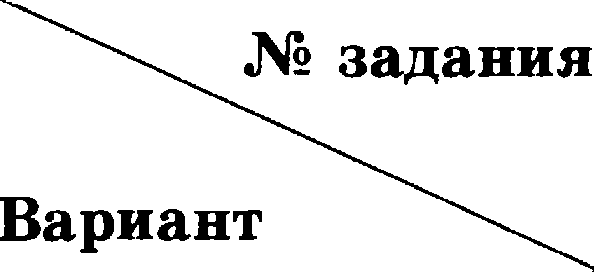 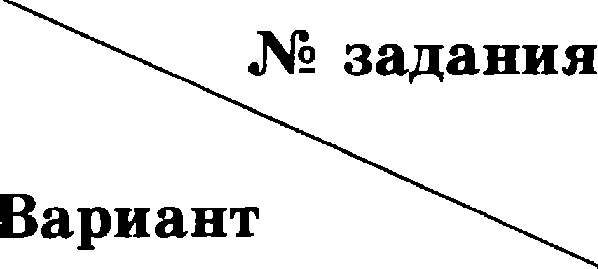 Bapzaaœ12345678910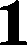 7,67200121054650013420,488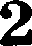 —930482556—4712—124034120,9375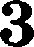 36125112000,71,812,5—10,0443120,92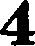 —772200042—0, 7523—42,323410,75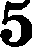 0,0001325041,310,5844—0, 7558423410,00161000,25350503681,64512430,96157—569021000103765986120031240,5381,2540200202343215042130,00692,2321500012000,1881,5341220106,234843313021340,75Bapzaaœ11121314151617181920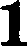 42170011234176032141388814280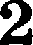 104060010324131814232100001100635083124814123236822012514,5452143—0, 753,531244357607919 440125124312623412112143663,51,250,234120,864312413580T43,3636431217421431341087448370164231294231341231597451113214651443121341176111040,780,752314624,52134360513